МУНИЦИПАЛЬНОЕ  БЮДЖЕТНОЕ ДОШКОЛЬНОЕ ОБРАЗОВАТЕЛЬНОЕ УЧРЕЖДЕНИЕ  «ДЕТСКИЙ САД "ЗОЛОТОЙ КЛЮЧИК"  г. ТАРКО-САЛЕ  ПУРОВСКОГО РАЙОНА Краткосрочный творческий проект«Мир музыки»  для детей старшего дошкольного возрастаАвтор проекта: музыкальный руководитель Ушанова М. Р.Тарко-Сале2019 годКРАТКОЕ ОПИСАНИЕ ПРОЕКТАПроект направлен на развитие музыкальных способностей дошкольников. Проект способствует развитию коммуникативных навыков, располагает детей оригинальному самовыражению в повседневной жизни.ТИП ПРОЕКТА:По количеству участников – групповойПо направленности – исследовательский, творческийПо длительности — краткосрочныйУЧАСТНИКИ ПРОЕКТА:дети старшей группы музыкальный руководитель;воспитатели;родители.СРОК ПРОВЕДЕНИЯ: 3 недели (28 октября – 11 ноября 2019 года)АКТУАЛЬНОСТЬ:Музыкальные инструменты очень притягивают внимание детей, и они хотят играть сами. Дети познают мир через игру, и именно поэтому такостро стоит сегодня задача организации самостоятельной детской игровой деятельности.Последнее время, наблюдая за детьми в группах, заметила, чтосамостоятельная музыкальная деятельность утратила свою новизну, дети практически не играют в группах на музыкальных инструментах – они для них стали обыденными, привычными, а потому - скучными. Требовалось привлечь внимание детей к этому виду деятельности, а для этого - обновить и пополнить музыкальные уголки новыми музыкально-шумовымиинструментами	и таким образом – создать условия для активного экспериментирования со звуками с целью накопления первоначального музыкального опыта.Наши представления об окружающем мире в большей степенискладываются в результате собственного опыта. Так и музыкально-слуховые представления носят индивидуальный характер и зависят от личногомузыкального опыта.  Исследование детьми звука, поможет ребенку понять через собственное прикосновение каким может быть звук от удара,поглаживания, потряхивания предметов. Это очень важно для развития музыкального слуха.Экспериментируя со звуками, ребенок начнет по-иному воспринимать окружающий мир, научится разбираться в свойствах и качестве звуков,подбирать звуковое сопровождение для передачи образа, сможетиспользовать полученные знания в импровизации на детских музыкальных и шумовых инструментах, развивая свои творческие способности.ЦЕЛЬ ПРОЕКТА:Воспитание музыкальной культуры через реализацию творческих замыслов в процессе творчества.Развивать музыкальные и творческие способностина основе интеграции разных видов художественно-эстетической деятельности;Гармоничное воздействие на личность ребенка через непроизвольное накопление им музыкальных впечатлений.Вовлекать родителей в совместную музыкально-игровую деятельность.ЗАДАЧИ ПРОЕКТА:Способствовать созданию благоприятного эмоционального фона, психологического комфорта детей; Развивать познавательную активность детей в процессе их творческой деятельности;Способствовать созданию условий для творческого самовыражения ребѐнка в разных видах художественно-эстетической     деятельности с учѐтом его индивидуальных возможностей.Воспитывать любознательность, интереск музыкальной деятельности, умение взаимодействовать в коллективном музицировании.ПРЕДПОЛАГАЕМЫЕ РЕЗУЛЬТАТЫДля педагогов:повышение уровня компетентности в музыкальной деятельности;изменения в организации воспитательно-образовательного процесса;творческое использование возможностей музыки в разных видах деятельности.Для детей:появление интереса к музыкальной культуре;активизация эмоциональной отзывчивости в самостоятельной деятельности;проявление творческого самовыражения.Для родителей:повышение музыкальной культуры;эстетическое развитие ребенка в условиях семейного воспитания;Использование в проекте разных видов деятельности не только обогащает у дошкольников их представления, развивает восприятие, воображение, но иусиливает интерес детей к музыке, к творчеству, развивает их эстетические чувства и творческую активность.Интеграция разных видов музыкальной деятельности в эстетическом воспитании детей, основывается на познании ребенком выразительных средств каждого вида искусства. Например, слушая музыкальное произведение, ребенок не только воспринимает его на слух, определяетхарактер и средства музыкальной выразительности, но и одновременно с биографией композитора, с музыкальными инструментами, поэзией, которые помогают дополнить восприятие.ОБРАЗОВАТЕЛЬНЫЕ ОБЛАСТИ РЕАЛИЗАЦИИ ПРОЕКТА:«Художественно – эстетическое развитие»;«Социально-коммуникативное развитие»;«Познавательное развитие»;«Речевое развитие»;«Физическое развитие».ОРГАНИЗАЦИЯ ПРОЕКТА:Создание условий для активной самостоятельной музыкальнойдеятельности детей в группах; индивидуальная и групповая работа с детьми; организация бесед и совместной музыкальной игровой деятельностимузыкального руководителя и воспитателя с воспитанниками.ОБЕСПЕЧЕНИЕ ПРОЕКТАМатериально-техническое: Музыкальный центр;Детские музыкальные инструменты;Наглядное пособие по развитию чувства ритма у детейИнтерактивный комплект:презентация «Музыкальные инструменты»;презентация «Послушай. Посмотри и повтори».Дидактический материал:Музыкально-дидактические игры:«Цветик-семицветик» (Детям предлагается изобразить с помощью шумовых инструментов звук грома, дождя, шелест листьев, звук молотка, барабана, шум морской волны, скрип снега (можно использовать другие варианты).«Оркестр» (Под музыку надо бежать по кругу, с еѐ окончанием взять только музыкальные инструменты (или только шумовые).«Громкие и тихие звоночки» (импровизация на музыкальных инструментах)«Что лишнее» (Детям раздаются карточки . Они должны определить, какой вид деятельности на карточке лишний, т.е. отличается от двух других на карточке).«Музыкальные и шумовые звуки»Музыкальные игры:«Что звучит?» (Музыкальный руководитель предлагает детям закрыть глаза, а сам включает фонограммы звуков: моря, ветра, дождя, боя часов, пения птиц. Дети отгадывают, что звучит.)«Раз, два, три, четыре, пять - звуки мы идем искать»Пластиковый, деревянный, металлический и стеклянный. (Дети ходят по залу, отыскивают различные звуки,рассказывают о них)«Барабанщики»«Найди свой инструмент»«Хлоп-шлѐп» музыкально-двигательная игра«Кто вышел погулять» музыкально-двигательнаяигра (Дети делятся на 4 группы. Каждая занимает свой домик– медведя, лисы, зайчика, волка. Каждому соответствует музыка разных регистров. Чья музыка звучит, тот двигается по залу всоответствии с образом (двигательная импровизация)).Песни:«Весѐлые нотки» (Ю Чичков, Я. Халецкий)«Весѐлые музыканты» (р.н.м, сл. Г. Олейник)«Светит солнышко для всех» А. Ермолов, В. ОрловКлассическая музыка:Э. Григ «Утро»Р. Шуман «Форель»М.П. Мусоргский «Увертюра из оперы «Садко»В.А. Моцарт «Колокольчики» из оперы «Волшебная флейта»Ф. Ж. Госсек «Гавот»П.И. Чайковский «Марш деревянных солдатиков»Иллюстративный материал: изображение детских шумовых музыкальных инструментов.ПЛАН РЕАЛИЗАЦИИ ПРОЕКТА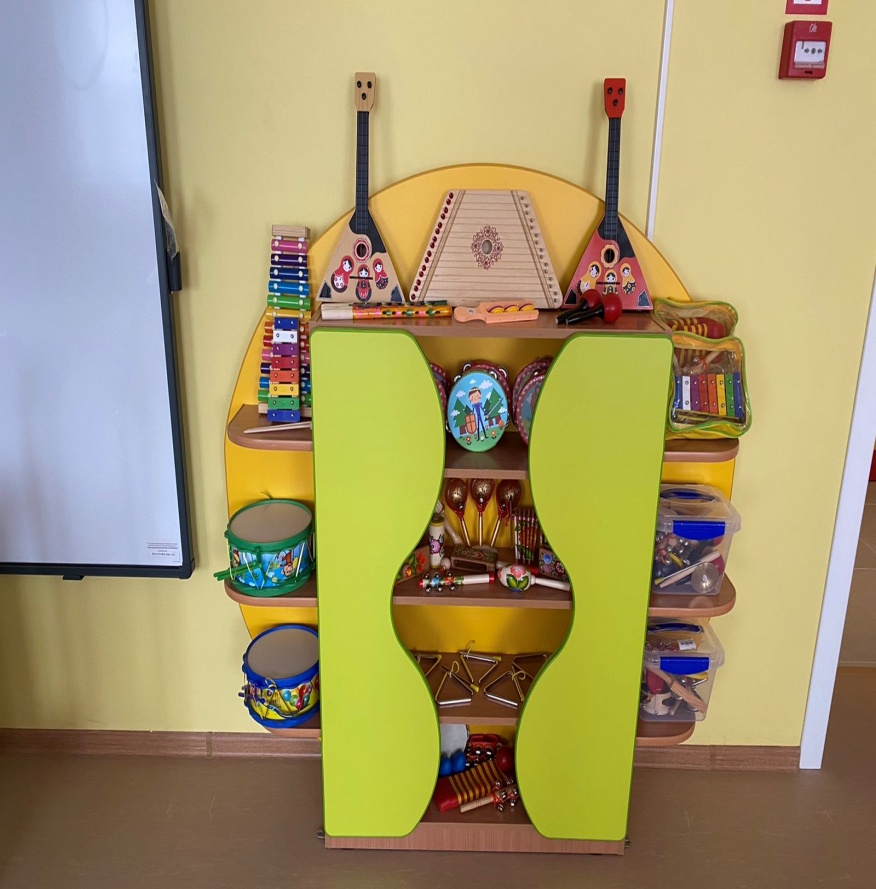 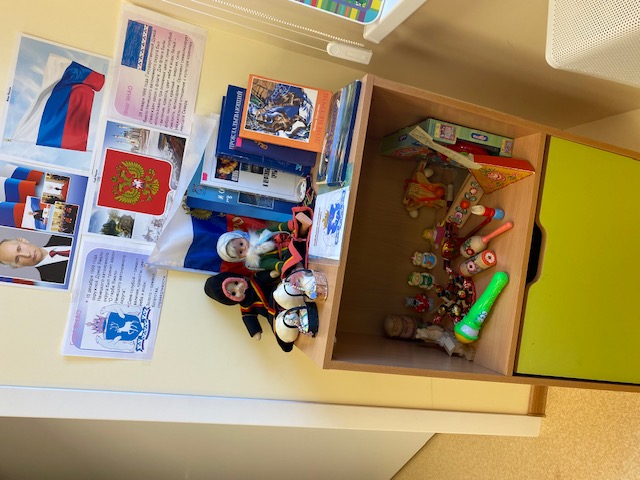 ПериодМероприятиеОтветственныйОтветственный1 этап - подготовительный1 этап - подготовительный1 этап - подготовительный1 этап - подготовительный1-я неделя-Подбор методической литературы, изучение материалов интернет- ресурсов по теме проекта; Создание презентацийМузыкальный руководительМузыкальный руководитель1-я неделяИнформирование родителей по теме проекта;Музыкальный руководительМузыкальный руководитель1-я неделяРабота с детьми на музыкальных занятиях:Беседа о звуках, окружающих нашу жизнь:(Можем ли мы сами воспроизводить звуки и как? Можем ли мы использовать полученные путем собственного опыта навыки вмузыкальной деятельности и как?). В результате формулируется проблема проекта, сюжетная игровая ситуация, цель и задачи.Музыкальный руководительМузыкальный руководитель1-я неделяВводное музыкальное занятие по определению у детей знаний о музыкальных и шумовых звуках1-я неделяМузыкальный руководитель и воспитатели создают условия для самостоятельной деятельности детей. Предлагает и организует:группы детей;распределяет роли, ответс- твенность;планирование детской де- ятельности порешению задач проекта.2 этап – основной, организационно-практический2 этап – основной, организационно-практический2 этап – основной, организационно-практический2 этап – основной, организационно-практический2-я неделяНа музыкальных занятиях дети музицируют и импровизируют на музыкальных инструментах.При помощи шумовых инструментов ребенок может выполнять различные игровые задания, которые условно можно разделить на несколько групп:Игра под фонограмму, подбор ритмического аккомпанемента к детским песенкам.Импровизация звуковых картин на заданную тему.На музыкальных занятиях дети музицируют и импровизируют на музыкальных инструментах.При помощи шумовых инструментов ребенок может выполнять различные игровые задания, которые условно можно разделить на несколько групп:Игра под фонограмму, подбор ритмического аккомпанемента к детским песенкам.Импровизация звуковых картин на заданную тему.Музыкальный руководительСовместная образовательная деятельность с детьми«Музыкальная лаборатория»:Опыты «Музыка или шум?»;«Откуда берется голос?», цель: подвести к пониманию причин возникновения звуков речи;	«Как распространяется звук» цель: объяснить,как распространяются звуковые волны.Совместная образовательная деятельность с детьми«Музыкальная лаборатория»:Опыты «Музыка или шум?»;«Откуда берется голос?», цель: подвести к пониманию причин возникновения звуков речи;	«Как распространяется звук» цель: объяснить,как распространяются звуковые волны.Образовательная деятельность«Наш оркестр».Образовательная деятельность«Наш оркестр».Практическая деятельность«Звуки разные нужны, звуки разные важны»:Почему все звучит?» (колебание предметов);«Где живет эхо?», цель: подвести к понятию возникновения эха;«Как сделать звук громче?», цель: выявить причину усилениязвука.Практическая деятельность«Звуки разные нужны, звуки разные важны»:Почему все звучит?» (колебание предметов);«Где живет эхо?», цель: подвести к понятию возникновения эха;«Как сделать звук громче?», цель: выявить причину усилениязвука.ВоспитательРазучивание музыкального материала: песен, игр на самодельныхмузыкальных инструментах.Разучивание музыкального материала: песен, игр на самодельныхмузыкальных инструментах.Музыкальный руководитель3 этап - заключительный3 этап - заключительный3 этап - заключительный3 этап - заключительный3-я неделяПроведение итогового развлечения для детей с участием родителей«Откроем музыку в себе», на котором подводятся итоги, дети представляют результаты своего труда.Музыкальный руководитель, ВоспитательМузыкальный руководитель, Воспитатель